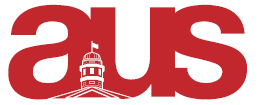 Report of McGill Industrial Relations Association, AUS Council October 1st, 2016Any general updates about/changes to the departmental association:No changes to the association!A review of any past projects or events that have been completed:On Wednesday, September 28th, we had an IR Meet and Greet at Gerts. It went very well!! We had the biggest turn out in recent years for an IR event: 38 students (woah, I know). The majority of attendees were eager first years who were excited about the program. It was great! A list of projects the association has been working on:We are currently working on the following upcoming events: A “Negotiation Cup” of sorts where we will have students participate in a negotiation simulation (a Harvard Business case).Tutoring sessions for IR classes. Our VP Academic just secured funding for tutoring. We are planning to meet with the IR association from UdeM to discuss having a joint event (they have a large IR program).An International Labour Conference to be held at McGill.Our meetings moving forward will now be held each Tuesday at 12pm. Respectfully Submitted,Maddy Sequeira VP External